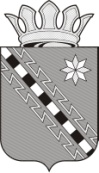 Российская ФедерацияНовгородская областьСОВЕТ ДЕПУТАТОВ МАЛОВИШЕРСКОГО ГОРОДСКОГО ПОСЕЛЕНИЯР Е Ш Е Н И ЕПринято Советом депутатов Маловишерского городского поселения 18 ноября  2021 годаСовет депутатов Маловишерского муниципального районаРЕШИЛ:1. Внести в решение Совета депутатов Маловишерского городского поселения от 27.11.2014 №11 «Об установлении налога на имущество физических лиц» изменение, изложив пункт 2 в следующей редакции:«2. Установить,  что налоговая база определяется в отношении каждого объекта налогообложения как его кадастровая стоимость, внесенная в Единый государственный реестр недвижимости и подлежащая применению с 1 января года, являющегося налоговым периодом.».2. Настоящее решение вступает в силу по истечении одного месяца со дня его официального опубликования.3. Опубликовать решение в муниципальной  газете «Маловишерский вестник».Глава Маловишерского городского поселения   Е.В. Евдокимова18 ноября 2021 года№ 84Малая Вишера  О внесении изменения в решение Совета депутатов Маловишерского городского поселения от 27.11.2014 №11